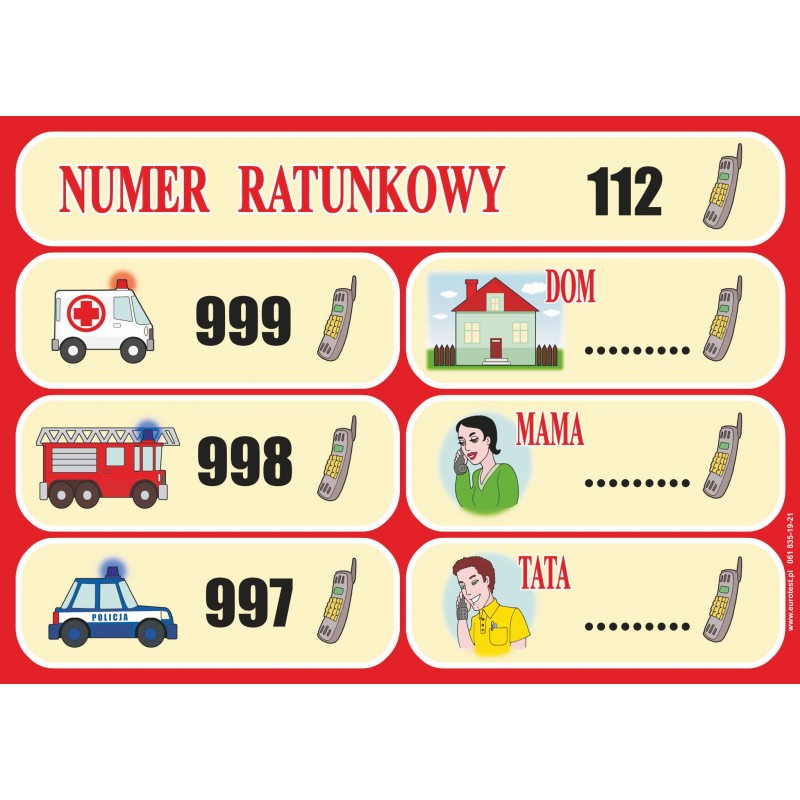 WARTO PAMIĘTAĆ!! WPISZ NUMERY ; DOMOWY , MAMY I TATY. MOŻE KIEDYŚ BĘDZIESZ ICH POTRZEBOWAĆPowieś w wiadomym Tobie miejscu.